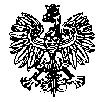 KOMENDA  WOJEWÓDZKA  POLICJIz siedzibą w RadomiuSekcja Zamówień Publicznych	ul. 11 Listopada 37/59,      26-600 Radom                                                                                                                            tel. 47 701 31 03                                  Radom, dnia  23.01.2024r.ZP – 247 /24Egz. poj. WYKONAWCYZMIANA TREŚCI SWZdotyczy postępowania o udzielenie zamówienia publicznego ogłoszonego na dostawy
w trybie podstawowym bez możliwości prowadzenia negocjacji, na podstawie art. 275 pkt 1
 w przedmiocie zamówienia: Zakup wraz z dostarczeniem sprzętu informatycznego dla potrzeb jednostek Policji garnizonu mazowieckiego – Część I
Nr sprawy 1 /24 ( ID 875352 )Nr wewnętrzny postępowania 1 /24 ( ID 875352 )Nr ogłoszenia o zamówieniu w BZP: 2024 /BZP 00042119/01 z dnia 16.01.2024 rokuZamawiający - Komenda Wojewódzka Policji z siedzibą w Radomiu działając na podstawie art. 286  ust. 1 ustawy z dnia 11 września 2019r. Prawo zamówień publicznych ( Dz. U. z 2023r. poz. 1605 
i 1720 z późn. zm ) w związku z pytaniami Wykonawców dokonuje zmiany treści SWZ.Pytanie 1
Czy Zamawiający dopuści urządzenie z dyskiem twardym o pojemności 128GBOdpowiedź nr 1 – zmiana treści swzZamawiający udziela odpowiedzi następującej treści:Zamawiający dopuszcza urządzenie z dyskiem twardym o poj. 128GB.Pytanie 2 Czy zamawiający dopuści urządzenie o maksymalnej rozdzielczości druku 9600x600 dpiOdpowiedź nr 2 – zmiana treści swzZamawiający udziela odpowiedzi następującej treści:Zamawiający dopuszcza urządzenie o rozdzielczości druku 9600x600dpi.Pytanie 3Czy Zamawiający dopuści urządzenie z technologią skanowania CCD? Oferowana technologia CCD jest technologią równoważną z technologią CIS, zapewniającą skanowanie kolorowe w wysokiej jakości i z dużą szybkością. Jest to najczęściej wykorzystywana technologia w urządzeniach formatu A3. Dopuszczenie tej technologii znacząco zwiększy konkurencyjność postępowania.Odpowiedź nr 3 – zmiana treści swzZamawiający udziela odpowiedzi następującej treści:Zamawiający dopuszcza urządzenie z technologią skanowania CCD.Dotyczy: OPIS PRZEDMIOTU ZAMÓWIENIA (OPZ) dla Zadania nr 1 - 6 kpl.Pytanie 4Zamawiający w opisie przedmiotu zamówienia w pozycji 15. BIOS wymaga:wyłączenia karty sieciowej, karty audio, wbudowanego głośnika, PXEJednocześnie w opisie przedmiotu zamówienia Zamawiający nigdzie nie wymaga głośnika wewnętrznego. W związku z powyższym prosimy o usunięcie zapisu "wbudowanego głośnika" 
z powyższego wymoguOdpowiedź nr 4 – zmiana treści swzZamawiający udziela odpowiedzi następującej treści:Zamawiający z Opisu przedmiotu zamówienia (OPZ) dla Zadania nr 1 z poz. 15 BIOS wykreśla wymagania w zakresie „wbudowanego głośnika”.Pytanie 5Dotyczy: OPIS PRZEDMIOTU ZAMÓWIENIA (OPZ) dla Zadania nr 1 - 6 kpl.Zamawiający wymaga:Należy stwierdzić, że realizacja wymogu SWZ, aby płyta główna zaprojektowana i wyprodukowana przez producenta oferowanego komputera, trwale oznaczona nazwą producenta komputera (na etapie produkcji) nie ma jakiegokolwiek uzasadnienia technicznego ani funkcjonalnego. Płyta główna, która nie została zaprojektowana i wyprodukowana przez producenta komputera lub na jego zlecenie może być w równym stopniu kompatybilna z pozostałymi podzespołami, co płyta zaprojektowana 
i wyprodukowana przez producenta komputera. Z drugiej strony nie każda płyta główna wyprodukowana przez producenta komputera musi być kompatybilna z pozostałymi podzespołami, 
w praktyce zależy to od modelu i parametrów technicznych danej płyty głównej. Jeżeli chodzi o walory czysto techniczne, to płyta główna wyprodukowana przez producenta komputera nie jest lepsza od płyty wyprodukowanej przez inny podmiot tylko dlatego, że pochodzi od producenta jednostki centralnej. 
W zakresie właściwości technicznych i użytkowych decydujące znaczenia mają parametry konkretnego modelu, który w danym wypadku został zastosowany.Inaczej mówiąc, wymóg SWZ, aby płyta główna była płyta główna zaprojektowana i wyprodukowana przez producenta oferowanego komputera, trwale oznaczona nazwą producenta komputera (na etapie produkcji), z punktu widzenia użytkownika sprzętu komputerowego nie przekłada się na jakąkolwiek funkcjonalność. Z uwagi na powyższe, nie można mówić w tym wypadku, że omawiany wymóg odpowiada uzasadnionym potrzebom zamawiającego. Skutkiem sformułowania ww. warunku jest znaczne ograniczenie kręgu wykonawców, którzy będą w stanie złożyć zgodną z siwz ofertę. Należy więc stwierdzić, że analizowany wymóg wskazuje na cechy zupełnie nieistotne dla użytkowników 
i eksploatacji przedmiotu zamówienia i nie jest uzasadniony względami kompatybilności, wydajności, jakości, czy jego serwisowania, a jedynie znacząco ogranicza liczbę potencjalnych wykonawców mogących wziąć udział w niniejszym postępowaniu. Zamawiający formułując ten wymóg w opisie przedmiotu zamówienia w żaden sposób nie odwołał się do obiektywnych cech technicznych 
i jakościowych, wręcz odwrotnie, ustalił własne standardy, narzucając producentom jednostki centralnej komputera konieczność zlecania zaprojektowania płyty głównej.Na marginesie należy zwrócić uwagę na opublikowane na stronie internetowej Urzędu Zamówień Publicznych ( www. uzp.gov.pl ): UDZIELANIE ZAMÓWIEŃ PUBLICZNYCH NADOSTAWĘ ZESTAWÓW KOMPUTEROWYCH REKOMENDACJE.Urząd Zamówień Publicznych w tabeli nr 3 jasno określił zapisy niedopuszczalne w opisie przedmiotu zamówienia.Tabela 3. Zapisy niedopuszczalne w opisie przedmiotu zamówienia na dostawę zestawów komputerowych [niedopuszczalny jest żaden ze wskazanych niżej zapisów].W związku z powyższym zwracamy się z uprzejmą prośbą o usunięcie wymogu: płyta główna zaprojektowana i wyprodukowana przez producenta oferowanego komputera, trwale oznaczona nazwą producenta komputera (na etapie produkcji).Odpowiedź nr 5 – zmiana treści swzZamawiający udziela odpowiedzi następującej treści:Zamawiający z Opisu przedmiotu zamówienia (OPZ) dla Zadania nr 1 z poz. 3 Płyta Główna wykreśla wymagania w zakresie „Zaprojektowana i wyprodukowana przez producenta oferowanego komputera, trwale oznaczona nazwą producenta komputera (na etapie produkcji)”.W związku z powyższymi zmianami treści swz, Zamawiający proponuje wycofać załącznik numer 2.1 i 2.6 do swz, a w to miejsce wprowadzić NOWY załącznik numer 2.1 i 2.6 do swz, tj. NOWE Opisy przedmiotu zamówienia dla zadania nr 1 i 6, uwzględniające zmiany treści swz.Powyższe zmiany treści  SWZ stanowią integralną część Specyfikacji Warunków Zamówienia i należy je uwzględnić podczas przygotowywania ofert. Zmiany treści swz zostaną zamieszczone na stronie internetowej prowadzonego postępowania  pod adresem:  https://platformazakupowa.pl/pn/kwp_radomPozostałe zapisy pozostają bez zmian.          Z poważaniemKIEROWNIK                                                                                                                                                                                                            	 	 Sekcji Zamówień Publicznych                                                                                         	  	  KWP z siedzibą w Radomiu                                                                                         	      / - / Justyna KowalskaZmianę treści swz opublikowano na stronie internetowej prowadzonego postępowania pod adresem: https://platformazakupowa.pl/pn/kwp_radom w dniu 23.01.2024r.Opr.  A.S.3.Płyta głównaZaprojektowana i wyprodukowana przez producenta oferowanego komputera, trwale oznaczona nazwą producenta komputera ( na etapie produkcji ).Parametr technicznyTreść zapisu niedopuszczalnegoZapisy dotyczące zestawu jako całości zestawu.Wskazywanie konkretnego producenta lub producentów zestawu.2. Wymaganie, aby wszystkie lub część komponentów zestawu ( np. płyta główna, monitor, klawiatura, mysz, urządzenia peryferyjne) pochodziły od tego samego producenta i były sygnowane logiem producenta komputera. Nie wyklucza to wymagania jednolitej wersjikomponentów dla całej puli zestawów objętych zamówieniem.